se sídlem 28. října 1235/169Mariánské Hory709 00 OstravaDODATEK KE SMLOUVĚ O DODÁVCE VODY Z VODOVODU A ODVÁDĚNÍ ODPADNÍCHVOD KANALIZACÍVVVK číslo 1766 / 4771800031.Smluvní stranySeveromoravské vodovody a kanalizace Ostrava a.s.a) Dodavatel :28. října 1235/169, Mariánské Hory, 709 00 Ostravazapsán v obchodním rejstříku Krajského soudu v Ostravě oddíl B vložka 347(vlastník vodovodu)(vlastník kanalizace)zastoupen: Ing. Hana Tlolková, vedoucí obchodního oddělení na základě pověření udělenéhopředstavenstvem společnostibankovní spojení: ING Bank N.V.číslo účtu: 1000497402/3500e-mail: info@smvak.czIČ: 45193665DIČ: CZ45193665ID: 4xff9pvb) Odběratel :Číslo odběratele: 477180003 IČ: 62330292 DIČ: cz62330292Základní umělecká škola, Nový Jičín, Derkova 1, příspěvková organizacese sídlem Derkova 1/154, 741 01 Nový Jičín 1Telefon kontaktní: xxxxxxxxxE-mail kontaktní: reditel@zusnj.czE-mail pro zasílání faktur (je-li tento způsob zasílání faktur požadován): xxxxxxxxxxxxxxxxxxxxxxx,viz bod 3ID datové schránky: cjmfw2uZastoupen: Bc. Jan Machander, ředitelAdresa pro doručování písemností: Derkova 1, 741 01  Nový JičínUvedené smluvní strany uzavírají dodatek k výše uvedené smlouvě v tomto znění:2.Stávající bod Předmět smlouvy se nahrazuje tímto zněním:Předmětem smlouvy je úprava práv a povinností smluvních stran pro realizaci dodávky vody a odvádění odpadních vod.Dodavatel, za podmínek stanovených touto smlouvou, se zavazuje dodávat odběrateli vodu v jakosti odpovídajícípožadavkům na pitnou vodu dle zák. č. 258/2000 Sb., o ochraně veřejného zdraví a prováděcí vyhlášky č. 252/2004Strana 1, Dodatek ke smlouvě o dodávce vody z vodovodu a odvádění odpadních vod kanalizací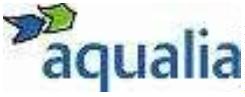 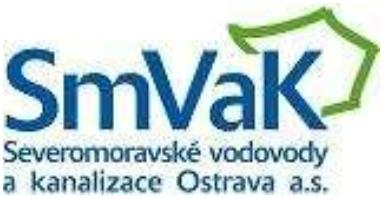 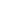 Sb., kterou se stanoví hygienické požadavky na pitnou vodu (případně předpisů tyto nahrazujících) a kanalizací odvádětodběratelem vypouštěné odpadní vody.Odběratel se zavazuje vypouštět odpadní vody s přípustnou mírou znečištění dle kanalizačního řádu, za jejich odvedenía za dodanou vodu dodavateli platit způsobem touto smlouvou stanoveným a plnit i ostatní své závazky ze smlouvyvyplývající.Ukazatele jakosti pitné vody jsou zveřejněny na internetových stránkách dodavatele: www.smvak.cz, v sekci:ZÁKAZNÍCI, nebo jsou k dispozici na příslušném Zákaznickém centru dodavatele, přičemž dodavatel prohlašuje, žehodnoty obsahu vápníku, hořčíku a dusičnanů v době uzavření tohoto dodatku jsou min-max: vápník 6,0 - 160,0 mg/l,hořčík 1,0 - 35,0 mg/l, dusičnany 1,0 - 50,0 mg/l.Dále se do smlouvy doplňují tyto náležitosti dle platné právní úpravy (z.č. 274/2001 Sb., ve znění pozdějšíchzměn):Voda je do připojených nemovitostí dodávána odběrateli z vodovodu vodovodními přípojkami uvedenými v příloze číslo1této smlouvy, které jsou dle sdělení odběratele ve vlastnictví odběratele.Tlakové poměry v místě napojení přípojky (minimální, maximální) *.u zástavby do dvou nadzemních podlaží - 0,15 MPa – 0,7 MPau zástavby nad dvě nadzemní podlaží - 0,25 MPa – 0,7 MPa*předmětný rozsah tlakových poměrů se nemusí týkat některých přípojek povolených před 1.1. 2002 dle tehdy platnélegislativy, u kterých legislativa připouštěla tlakové poměry v místě napojení obecně dle technických možností avýškového uspořádání vodovodní sítě a nemusí tak odpovídat výše uvedenému rozmezíOdpadní vody jsou odběratelem vypouštěny z připojených nemovitostí do kanalizace kanalizačními přípojkamiuvedenými v příloze číslo 1 této smlouvy, které jsou dle sdělení odběratele v jeho vlastnictví, a jejich odvedení je splněnookamžikem vtoku odpadních vod z uvedených kanalizačních přípojek do kanalizace.Limity znečištění dle příslušných kanalizačních řádů jsou zveřejněny na internetových stránkách dodavatelewww.smvak.cz, v sekci: PROJEKTANTI A ZÁKAZNÍCI, nebo jsou k dispozici na příslušném Zákaznickém centrudodavatele.Počet trvale připojených osob *) v době uzavření dodatku dle sdělení odběratele: --- (doplní odběratel)*) počet osob s trvalým pobytem na odběrném místě nebo počet uživatelů, je-li znám3.Dále se smluvní strany dohodly na doplnění tohoto ujednání do smlouvy:Odběratel požaduje zasílání faktur-daňových dokladů (dále jen faktur) v elektronické podobě na e-mail viz bod 1.b).Smluvní strany se dohodly, že s účinností od data podpisu tohoto dodatku bude dodavatel oprávněn zasílat odběratelifaktury jako přílohu e-mailu v PDF souboru na výše uvedenou e-mailovou adresu bez nutnosti zasílat tyto faktury vpapírové podobě. Faktura se považuje za doručenou dnem odeslání faktury na uvedenou e-mailovou adresu.Odběratel je povinen oznámit dodavateli bez zbytečného odkladu v písemné formě jakékoliv změny týkající se údajůpro zasílání faktury na e-mailovou adresu. V případě, že odběratel nesplní tuto povinnost, je faktura zaslána e-mailemna výše uvedenou e-mailovou adresu považována za doručenou. Smluvní strany se dohodly, že v případě, kdyodběratel nebude již mít zájem, aby mu faktury byly zasílány v elektronické podobě, musí tuto skutečnost písemněsdělit dodavateli na adresu uvedenou v záhlaví této smlouvy. Dále se strany dohodly, že po prokazatelném doručenítohoto sdělení dodavateli, bude fakturace probíhat původním způsobem, tj. v papírové podobě v souladu s bodemCena, fakturace a placení Smlouvy a Obchodními podmínkami.4.Smluvní strany se dohodly na nahrazení části smlouvy nazvané Závěrečná ustanovení tímto zněním:a)Dojde-li na straně odběratele ke změně údajů vztahujících se k uzavřené smlouvě, zavazuje se postupovat dle bodu4.5. Obchodních podmínek a tyto údaje dodavateli sdělí bez zbytečného odkladu.Strana 2, Dodatek ke smlouvě o dodávce vody z vodovodu a odvádění odpadních vod kanalizací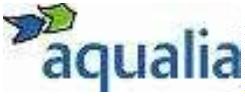 b)Vztahy smluvních stran se řídí smlouvou (ve znění všech dodatků), ustanoveními zák. č. 274/2001 Sb., o vodovodecha kanalizacích pro veřejnou potřebu, z.č. 89/2012 Sb., Občanský zákoník, prováděcí vyhlášky č.428/2001 Sb.,Obchodních podmínek o dodávce vody z vodovodu a odvádění odpadních vod kanalizací vydaných dodavatelem,případně ustanoveními předpisů je nahrazujících.c)Informace o zásadách zpracování osobních údajů jsou uvedeny v Obchodních podmínkách a na stránkách dodavatelewww.smvak.cz.d)Smluvní strany se dohodly, že dodavatel má právo Obchodní podmínky (dále v tomto textu jen Podmínky) jednostrannězměnit zejména z důvodu legislativních změn, inovace poskytovaných služeb, nutnosti ošetření rizik smluvního vztahunebo změn podmínek na trhu s vodou. V případě změny se dodavatel zavazuje veřejně takový záměr oznámit včetnětermínu účinnosti změn, a to formou zveřejnění změněných Podmínek na svých webových stránkách (www.smvak.cz)po dobu minimálně dvou měsíců před plánovaným začátkem účinnosti změny.Dodávka vody a odvádění odpadních vod se ode dne účinnosti změny Podmínek uskutečňuje v souladu s provedenouzměnou. V případě, že odběratel se změnou nesouhlasí, oznámí tuto skutečnost dodavateli písemně přede dnemúčinnosti nových Podmínek, včetně uvedení konkrétních ujednání, s jejichž změnou nesouhlasí.Pokud odběratel se změnou Podmínek nesouhlasí, má právo smlouvu vypovědět.Výpovědní lhůta činí v tomto případě 3 kalendářní měsíce a počíná běžet prvním dnem měsíce následujícího po jejímdoručení druhé smluvní straně. Výpověď je odběratel oprávněn podat nejdéle v den, kdy má nabýt účinnost předmětnázměna Podmínek. Do doby ukončení smluvního vztahu se v tomto případě uplatní na daný smluvní vztah Podmínky veznění nedotčeném předmětnou změnou.e)Dodavatel upozorňuje odběratele, že v Obchodních podmínkách jsou upraveny smluvní pokuty, a to v části 10.Obchodních podmínek.5.Ostatní ujednání smlouvy zůstávají beze změn.Odběratel prohlašuje, že se s textem Obchodních podmínek seznámil a tento je mu srozumitelný. Obchodní podmínkyjsou nedílnou součástí smlouvy.Tento dodatek je vypracován ve 2 vyhotoveních, z nichž 1 obdrží odběratel a 1 obdrží dodavatel. Přílohou tohotododatku je Příloha číslo 1 Seznam odběrných míst. Tento dodatek nabývá platnosti a účinnosti dnem podpisu oběmismluvními stranami a je vyhotoven ve dvou vyhotoveních, z nichž každá ze smluvních stran obdrží po jednomvyhotovení.V Ostravě dne ………………V Novém Jičíně dne 10.11.2023Odběratel :Ing. Hana TlolkováVedoucí obchodního oddělení..........................................................................................Základní umělecká škola, Nový Jičín,Derkova 1, příspěvková organizaceNJZ1Zpracoval: xxxxxxxxxxxxxxStrana 3, Dodatek ke smlouvě o dodávce vody z vodovodu a odvádění odpadních vod kanalizacíTelefon: xxxxxxxxxStrana 4, Dodatek ke smlouvě o dodávce vody z vodovodu a odvádění odpadních vod kanalizací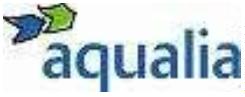 